Совет сельского поселения «Уег»                                        «Уег» сикт овмöдчöминса Совет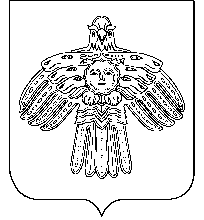 Р Е Ш Е Н И Е  К Ы В К Ö Р Т Ö Дот 21 июня 2016 года     № 3-23/94                                                                                                                 О внесении изменений и  дополненийв Устав муниципального образования сельского поселения «Уег»                         В целях приведения Устава муниципального образования сельского поселения «Уег» в соответствие с действующим законодательствомСовет сельского поселения «Уег» РЕШИЛ:     1. Внести в Устав муниципального образования сельского поселения «Уег» изменения и дополнения согласно приложению.     2. Поручить главе муниципального образования сельского поселения «Уег» Чипсановой Л.Т.:     - направить  решение о внесении изменений и дополнений в Устав муниципального образования сельского поселения «Уег» в Управление Министерства юстиции Российской Федерации по Республике Коми  для государственной регистрации,     - обеспечить официальное  обнародование изменений и дополнений, внесенных в Устав муниципального образования  сельского поселения «Уег»  после их государственной регистрации.     3. Настоящее решение подлежит государственной регистрации и официальному обнародованию в установленном федеральном законодательством порядке.     4. Решение вступает в силу в порядке, установленном законодательством Российской Федерации.Глава сельского поселения «Уег»                                                  Л.Т.ЧипсановаПриложение к решениюСовета муниципального образованиясельского поселения «Уег»от 21 июня  2016 года № 3-23/94Изменения и дополнения в Устав муниципального образования сельского поселения «Уег»     1./ Пункт 7 части I.I. статьи 11 Устава изложить в новой редакции:     «7) участие в организации деятельности по сбору (в том числе раздельному сбору) и транспортированию твердых коммунальных отходов;».     2./ В статье 16 Устава:     а) в абзаце первом части 6 слова «не менее половины» заменить словами «не менее одной трети»;     б) в абзаце втором части 6 слова «не менее половины» заменить словами «не менее одной трети»;     3./ В статье 26 Устава:     а) часть 2 изложить в новой редакции:     «2. Депутаты Совета поселения осуществляют свои полномочия, как правило, на непостоянной основе. На постоянной основе могут работать не более 10 процентов депутатов от установленной численности представительного органа муниципального образования, а если численность представительного органа муниципального образования составляет менее 10 человек, - 1 депутат».».     б) дополнить частью 2.1 следующего содержания:     «2.1. Гарантии осуществления полномочий депутата, члена выборного органа местного самоуправления, выборного должностного лица местного самоуправления устанавливаются уставом сельского поселения в соответствии с федеральными законами и законами Республики Коми.     В уставе сельского поселения в соответствии с федеральными законами и законами Республики Коми также могут устанавливаться дополнительные социальные и иные гарантии в связи с прекращением полномочий (в том числе досрочно) депутата, члена выборного органа местного самоуправления, выборного должностного лица местного самоуправления. Такие гарантии, предусматривающие расходование средств местного бюджета, устанавливаются только в отношении лиц, осуществляющих полномочия депутата, члена выборного органа местного самоуправления, выборного должностного лица местного самоуправления на постоянной основе и в этот период достигших пенсионного возраста или потерявших трудоспособность, и не применяются в случае прекращения полномочий указанных лиц по основаниям, предусмотренным абзацем седьмым части 16 статьи 35, пунктами 2.1, 3, 6-9 части 6 статьи 36, частью 7.1, пунктами 5-8 части 10, частью 10.1 статьи 40, частями 1 и 2 статьи 73  Федерального закона от 06.10.2003 № 131-ФЗ «Об общих принципах организации местного самоуправления в Российской Федерации».».     в) в пункте 1 части 4 после слова «порядке» дополнить словами «,совета муниципальных образований субъекта Российской Федерации, иных объединений муниципальных образований».